О внесении изменения в решение Совета Новоукраинского сельского поселения Гулькевичского района от 29 декабря 2021 г. № 1 «Об утверждении Положения о муниципальном контроле в сфере благоустройства на территории Новоукраинского сельского поселения Гулькевичского района»В соответствии со статьей 3 Федерального закона от 31 июля 2020 года № 248-ФЗ «О государственном контроле (надзоре) и муниципальном контроле в Российской Федерации», пунктом 19 части 1 статьи 14 Федерального закона от 6 октября 2003 года № 131-ФЗ «Об общих принципах организации местного самоуправления в Российской Федерации», Совет Новоукраинского сельского поселения Гулькевичского района р е ш и л:1. Внести изменение в решение Совета Новоукраинского сельского поселения Гулькевичского района от 29 декабря 2021 г. № 1 «Об утверждении Положения о муниципальном контроле в сфере благоустройства на территории Новоукраинского сельского поселения Гулькевичского района», изложив приложение к нему в новой редакции (прилагается).2. Опубликовать настоящее решение в общественно-политической газете Гулькевичского района «В 24 часа» и разместить на сайте Новоукраинского сельского поселения Гулькевичского района в информационно-телекоммуникационной сети «Интернет».  3. Контроль за выполнением настоящего решения возложить на депутатскую комиссию по здравоохранению, образованию, пенсионной политике, по вопросам семьи и детства, по делам несовершеннолетних и  молодежной политике Совета Новоукраинского сельского поселения Гулькевичского района.4. Решение вступает в силу после его официального опубликования.Приложениек решению СоветаНовоукраинского сельского поселения Гулькевичского районаот _________________ № ____«ПриложениеУТВЕРЖДЕНОрешением СоветаНовоукраинского сельского поселения Гулькевичского районаот 29.12.2021 № 1(в редакции решения СоветаНовоукраинского сельского поселения от _________________ № ____)ПОЛОЖЕНИЕо муниципальном контроле в сфере благоустройствана территории Новоукраинского сельского поселенияГулькевичского района1. Общие положения1.1. Настоящее Положение устанавливает порядок организации и осуществления муниципального контроля в сфере благоустройства на территории Новоукраинского сельского поселения Гулькевичского района (далее – муниципальный контроль).1.2. Предметом муниципального контроля является соблюдение юридическими лицами, индивидуальными предпринимателями и физическими лицами (далее – контролируемые лица) обязательных требований:Правил благоустройства на территории Новоукраинского сельского поселения Гулькевичского района (далее – Правила благоустройства), в том числе требований к обеспечению доступности для инвалидов объектов социальной, инженерной и транспортной инфраструктур и предоставляемых услуг.Предметом муниципального контроля является также исполнение решений, принимаемых по результатам контрольных мероприятий.1.3. Объектами муниципального контроля (далее – объект контроля) являются:1.3.1. Деятельность, действия (бездействие) контролируемых лиц, в рамках которых должны соблюдаться обязательные требования, в том числе предъявляемые к контролируемым лицам, осуществляющим деятельность, действия (бездействие).1.3.2. Результаты деятельности контролируемых лиц, в том числе работы и услуги, к которым предъявляются обязательные требования.1.3.3. Здания, строения, сооружения, территории, включая земельные участки, предметы и другие объекты, которыми контролируемые лицами владеют и (или) пользуются и к которым предъявляются обязательные требования.1.4. Учет объектов контроля осуществляется посредством создания:единого реестра контрольных мероприятий; информационной системы (подсистемы государственной информационной системы) досудебного обжалования;иных государственных и муниципальных информационных систем путем межведомственного информационного взаимодействия.Контрольным органом в соответствии с частью 2 статьи 16 и частью 5 статьи 17 Федерального закона от 31 июля 2020 г. № 248-ФЗ «О государственном контроле (надзоре) и муниципальном контроле в Российской Федерации» (далее – Федеральный закон № 248-ФЗ) ведется учет объектов контроля с использованием информационной системы.1.5. Муниципальный контроль на территории Новоукраинского сельского поселения Гулькевичского района осуществляется администрацией Новоукраинского сельского поселения Гулькевичского района (далее – контрольный орган).1.6. От имени контрольного органа муниципальный контроль осуществляют следующие должностные лица:глава Новоукраинского сельского поселения Гулькевичского района,специалист администрации Новоукраинского сельского поселения Гулькевичского района (далее – инспектор).Общее и непосредственное руководство деятельностью по муниципальному контролю осуществляет глава Новоукраинского сельского поселения Гулькевичского района.1.7. Решение о проведении контрольного мероприятия принимается главой Новоукраинского сельского поселения Гулькевичского района путем издания постановления администрации Новоукраинского сельского поселения Гулькевичского района.1.8. Должностные лица, уполномоченные на осуществление муниципального контроля, при осуществлении муниципального контроля имеют права и выполняют обязанности, установленные статьей 29 Федерального закона от 31 июля 2020 г. № 248-ФЗ «О государственном контроле (надзоре) и муниципальном контроле в Российской Федерации» (далее – Федеральный закон «О государственном контроле (надзоре) и муниципальном контроле в Российской Федерации»).1.9. Инспекторы, уполномоченные на проведение конкретного контрольного мероприятия, определяются постановлением администрации Новоукраинского сельского поселения Гулькевичского района.1.10. Организация и осуществление муниципального контроля                               регулируются Федеральным законом «О государственном контроле (надзоре) и муниципальном контроле в Российской Федерации».1.11. Информирование контролируемых лиц о совершаемых должностными лицами контрольного органа и иными уполномоченными лицами действиях и принимаемых решениях осуществляется путем размещения сведений об указанных действиях и решениях в едином реестре контрольных (надзорных) мероприятий, а также доведения их до контролируемых лиц посредством инфраструктуры, обеспечивающей информационно-технологическое взаимодействие информационных систем, используемых для предоставления государственных и муниципальных услуг и исполнения государственных и муниципальных функций в электронной форме, в том числе через федеральную государственную информационную систему «Единый портал государственных и муниципальных услуг (функций)» (далее – единый портал государственных и муниципальных услуг) и (или) через региональный портал государственных и муниципальных услуг.2. Управление рисками причинения вреда (ущерба) охраняемым законом ценностям при осуществлении муниципального контроля2.1. Система оценки и управления рисками при осуществлении муниципального контроля не применяется, в связи с чем, плановые контрольные мероприятия не проводятся, внеплановые контрольные мероприятия проводятся с учетом особенностей, установленных частью 3 статьи 66 Федерального закона «О государственном контроле (надзоре) и муниципальном контроле в Российской Федерации».3. Профилактика рисков причинения вреда(ущерба) охраняемым законом ценностям3.1. В целях стимулирования добросовестного соблюдения обязательных требований контролируемыми лицами, устранения условий, причин и факторов, способных привести к нарушениям обязательных требований и (или) причинению вреда (ущерба) охраняемым законом ценностям, а также в целях создания условий для доведения обязательных требований до контролируемых лиц, повышения информированности о способах их соблюдения при осуществлении муниципального контроля осуществляются профилактические мероприятия в соответствии с ежегодно утверждаемой программой профилактики рисков причинения вреда (ущерба) охраняемым законом ценностям.3.2. В рамках муниципального контроля осуществляются следующие профилактические мероприятия:1) информирование;2) обобщение правоприменительной практики;3) объявление предостережения;4) консультирование;5) профилактический визит.3.2.1. Информирование контролируемых и иных заинтересованных лиц по вопросам соблюдения обязательных требований и обобщение правоприменительной практики.3.2.1.1. Информирование контролируемых и иных заинтересованных лиц по вопросам соблюдения обязательных требований осуществляется в соответствии со статьей 46 Федерального закона «О государственном контроле (надзоре) и муниципальном контроле в Российской Федерации», с учетом требований законодательства Российской Федерации о государственной, коммерческой, служебной и иной охраняемой законом тайне.Контрольный орган в сроки, установленные законодательством Российской Федерации, размещает и поддерживает в актуальном состоянии на сайте Новоукраинского сельского поселения Гулькевичского района в информационно-телекоммуникационной сети «Интернет» (далее – сеть «Интернет») сведения, предусмотренные частью 3 статьи 46 Федерального закона «О государственном контроле (надзоре) и муниципальном контроле в Российской Федерации».3.2.1.2. Обобщение правоприменительной практики осуществляется ежегодно должностными лицами контрольного органа путем сбора и анализа данных о проведенных контрольных мероприятиях и их результатах, а также анализа поступивших в адрес контрольного органа обращений.По итогам обобщения правоприменительной практики контрольным органом готовится проект доклада, содержащего результаты обобщения правоприменительной практики контрольного органа (далее – доклад о правоприменительной практике), который в обязательном порядке проходит публичные обсуждения.Доклад утверждается главой Новоукраинского сельского поселения Гулькевичского района посредством проставления грифа утверждения в правом верхнем углу первого листа доклада и размещается на сайте Новоукраинского сельского поселения Гулькевичского района в информационно-телекоммуникационной сети «Интернет» ежегодно не позднее 30 января года, следующего за годом обобщения правоприменительной практики.3.2.2. Предостережение о недопустимости нарушения обязательных требований.3.2.2.1. Объявление предостережение о недопустимости нарушения обязательных требований (далее – предостережение) осуществляется в соответствии со статьей 49 Федерального закона «О государственном контроле (надзоре) и муниципальном контроле в Российской Федерации».Контрольный орган объявляет контролируемому лицу предостережение при наличии сведений о готовящихся нарушениях обязательных требований или признаках нарушений обязательных требований и (или) в случае отсутствия подтвержденных данных о том, что нарушение обязательных требований причинило вред (ущерб) охраняемым законом ценностям либо создало угрозу причинения вреда (ущерба) охраняемым законом ценностям, и предлагает принять меры по обеспечению соблюдения обязательных требований.3.2.2.2. Предостережение составляется по форме, утвержденной приказом Минэкономразвития России от 31 марта 2021 г. № 151 «О типовых формах документов, используемых контрольным (надзорным) органом».3.2.2.3. Контролируемое лицо в течение 10 рабочих дней со дня получения предостережения вправе подать в контрольный орган возражение в отношении предостережения.3.2.2.4. Возражение должно содержать:1) наименование контрольного органа, в который направляется возражение;2) наименование юридического лица, фамилию, имя и отчество (последнее – при наличии) индивидуального предпринимателя или гражданина, а также номер (номера) контактного телефона, адрес (адреса) электронной почты (при наличии) и почтовый адрес, по которым должен быть направлен ответ контролируемому лицу;3) дату и номер предостережения;4) доводы, на основании которых контролируемое лицо не согласно с объявленным предостережением;5) дату получения предостережения контролируемым лицом;6) личную подпись и дату.3.2.2.5. В случае необходимости в подтверждение своих доводов контролируемое лицо прилагает к возражению соответствующие документы либо их заверенные копии.3.2.2.6. Контрольный орган рассматривает возражение в отношении предостережения в течение 15 рабочих дней со дня его получения.3.2.2.7. По результатам рассмотрения возражения контрольный орган принимает одно из следующих решений:1) удовлетворяет возражение в форме отмены объявленного предостережения;2) отказывает в удовлетворении возражения с указанием причины отказа.3.2.2.8. Контрольный орган информирует контролируемое лицо о результатах рассмотрения возражения не позднее 5 рабочих дней со дня рассмотрения возражения в отношении предостережения.3.2.2.9. Повторное направление возражения по тем же основаниям не допускается.3.2.2.10. Контрольный орган осуществляет учет объявленных им предостережений о недопустимости нарушения обязательных требований и использует соответствующие данные для проведения иных профилактических мероприятий и контрольных мероприятий.3.2.2.11. В случае удовлетворения возражения в отношении предостережения о недопустимости нарушения обязательных требований по итогам его рассмотрения данные такого предостережения не используются для проведения иных профилактических мероприятий и контрольных мероприятий.3.2.3. Консультирование.3.2.3.1. Консультирование осуществляется в соответствии со статьей 50 Федерального закона «О государственном контроле (надзоре) и муниципальном контроле в Российской Федерации».Консультирование контролируемых лиц и их представителей осуществляется следующим вопросам:1) организация и осуществление муниципального контроля;2) порядок проведения профилактических мероприятий;3) предмет муниципального контроля.Консультирование осуществляется без взимания платы.В случае поступления 5 и более обращений, содержащих однотипные вопросы, контролируемых лиц и (или) их представителей консультирование по таким вопросам осуществляется посредством размещения на сайте Новоукраинского сельского поселения Гулькевичского района в информационно-телекоммуникационной сети «Интернет» письменного разъяснения с учетом требований законодательства Российской Федерации о государственной, коммерческой, служебной и иной охраняемой законом тайне, подписанного должностным лицом контрольного органа.3.2.3.2. Индивидуальное консультирование на личном приеме каждого заявителя инспекторами не может превышать 10 минут.Время разговора по телефону не должно превышать 10 минут.3.2.3.3. По итогам консультирования информация в письменной форме контролируемым лицам и их представителям не предоставляется. Контролируемое лицо вправе направить запрос о предоставлении письменного ответа в сроки, установленные Федеральным законом от 2 мая 2006 г. № 59-ФЗ «О порядке рассмотрения обращений граждан Российской Федерации».3.2.3.4. При осуществлении консультирования инспектор обязан соблюдать конфиденциальность информации, доступ к которой ограничен в соответствии с законодательством Российской Федерации.3.2.3.5. В ходе консультирования не может предоставляться информация, содержащая оценку конкретного контрольного мероприятия, решений и (или) действий инспекторов, иных участников контрольного мероприятия, а также результаты проведенных в рамках контрольного мероприятия экспертизы, испытаний.3.2.3.6. Информация, ставшая известной инспектору в ходе консультирования, не может использоваться контрольным органом в целях оценки контролируемого лица по вопросам соблюдения обязательных требований.Письменное консультирование осуществляется по вопросу, предусмотренному подпунктом 3 пункта 3.2.3.1 Положения, в случае поступления соответствующего обращения в письменной форме.3.2.3.9. Контрольный орган осуществляет учет проведенных консультирований.3.2.4. Профилактический визит.3.2.4.1. Профилактический визит осуществляется в соответствии со статьей 52 Федерального закона «О государственном контроле (надзоре) и муниципальном контроле в Российской Федерации».Профилактический визит проводится инспектором в форме профилактической беседы по месту осуществления деятельности контролируемого лица либо путем использования видео-конференц-связи.Продолжительность профилактического визита составляет не более 2 часов в течение рабочего дня. 3.2.4.2. Контрольный орган обязан предложить контролируемым лицам, приступающим к осуществлению деятельности, проведение обязательного профилактического визита не позднее, чем в течение одного года с момента начала такой деятельности.3.2.4.3. Профилактические визиты проводятся по согласованию с контролируемыми лицами.3.2.4.4. Контрольный орган направляет контролируемому лицу уведомление о проведении профилактического визита не позднее чем за 5 рабочих дней до даты его проведения.Контролируемое лицо вправе отказаться от проведения профилактического визита (включая обязательный профилактический визит), уведомив об этом контрольный орган не позднее, чем за 3 рабочих дня до даты его проведения.3.2.4.5. По итогам профилактического визита инспектор составляет акт о проведении профилактического визита, форма которого утверждается контрольным органом.3.2.4.6. Контрольный орган осуществляет учет проведенных профилактических визитов.4. Организация проведения контрольных мероприятий при осуществлении муниципального контроля4.1. При осуществлении муниципального контроля проводятся следующие контрольные мероприятия:1) предусматривающие взаимодействие с контролируемым лицом на внеплановой основе:инспекционный визит;рейдовый осмотр;документарная проверка;выездная проверка;2) без взаимодействия с контролируемым лицом:наблюдение за соблюдением обязательных требований;выездное обследование.4.2. Контрольные мероприятия, осуществляемые при взаимодействии с контролируемым лицом, проводятся контрольным органом по следующим основаниям, предусмотренным  статьей 57 Федерального закона «О государственном контроле (надзоре) и муниципальном контроле в Российской Федерации», если и иное не предусмотрено законодательством.4.3. Для проведения контрольного мероприятия, предусматривающего взаимодействие с контролируемым лицом, а также документарной проверки, принимается решение контрольного органа в виде постановления администрации Новоукраинского сельского поселения Гулькевичского района, в котором указываются сведения, предусмотренные частью 1 статьи 64 Федерального закона «О государственном контроле (надзоре) и муниципальном контроле в Российской Федерации».При необходимости контрольный орган привлекает к проведению контрольных мероприятий экспертов, экспертные организации, аттестованные в установленном порядке, и включенных в реестр экспертов, экспертных организаций, привлекаемых к проведению контрольных мероприятий.4.4. Контрольные мероприятия без взаимодействия проводятся инспекторами на основании заданий уполномоченных должностных лиц контрольного органа, в том числе в случаях, установленных Федеральным законов «О государственном контроле (надзоре) и муниципальном контроле в Российской Федерации».В отношении проведения наблюдения за соблюдением обязательных требований, выездного обследования не требуется принятие решения о проведении данного контрольного мероприятия.5. Меры, принимаемые контрольным органом по результатам контрольных мероприятий5.1. Контрольный орган в случае выявления при проведении контрольного мероприятия нарушений контролируемым лицом обязательных требований в пределах полномочий, предусмотренных законодательством Российской Федерации, обязан:1) выдать после оформления акта контрольного мероприятия контролируемому лицу предписание об устранении выявленных нарушений обязательных требований (далее – предписание) с указанием разумных сроков их устранения, но не более шести месяцев (при проведении документарной проверки предписание направляется контролируемому лицу не позднее                         5 рабочих дней после окончания документарной проверки) и (или) о проведении мероприятий по предотвращению причинения вреда (ущерба) охраняемым законом ценностям;2) незамедлительно принять предусмотренные законодательством Российской Федерации меры по недопущению причинения вреда (ущерба) охраняемым законом ценностям или прекращению его причинения вплоть до обращения в суд с требованием о запрете эксплуатации (использования) зданий, строений, сооружений, помещений и иных подобных объектов и о доведении до сведения граждан, организаций любым доступным способом информации о наличии угрозы причинения вреда (ущерба) охраняемым законом ценностям и способах ее предотвращения в случае, если при проведении контрольного мероприятия установлено, что деятельность гражданина, организации, владеющих и (или) пользующихся объектом контроля, эксплуатация (использование) ими зданий, строений, сооружений, помещений и иных подобных объектов, выполняемые работы, оказываемые услуги представляют непосредственную угрозу причинения вреда (ущерба) охраняемым законом ценностям или что такой вред (ущерб) причинен;3) при выявлении в ходе контрольного мероприятия признаков преступления или административного правонарушения направить соответствующую информацию в государственный орган в соответствии со своей компетенцией или при наличии соответствующих полномочий принять меры по привлечению виновных лиц к установленной законом ответственности;4) принять меры по осуществлению контроля за устранением выявленных нарушений обязательных требований, предупреждению нарушений обязательных требований, предотвращению возможного причинения вреда (ущерба) охраняемым законом ценностям, при неисполнении предписания в установленные сроки принять меры по обеспечению его исполнения вплоть до обращения в суд с требованием о принудительном исполнении предписания, если такая мера предусмотрена законодательством;5) рассмотреть вопрос о выдаче рекомендации по соблюдению обязательных требований, проведении иных мероприятий, направленных на профилактику рисков причинения вреда (ущерба) охраняемым законом ценностям.5.2. Контролируемое лицо до истечения срока исполнения предписания уведомляет контрольный орган об исполнении предписания с приложением документов и сведений, подтверждающих устранение выявленных нарушений обязательных требований.5.3. По истечении срока исполнения контролируемым лицом решения, принятого в соответствии с подпунктом 1 пункта 5.1 Положения, либо при представлении контролируемым лицом до истечения указанного срока документов и сведений, представление которых установлено указанным решением, либо в случае получения информации в рамках наблюдения за соблюдением обязательных требований (мониторинга безопасности) контрольный орган оценивает исполнение решения на основании представленных документов и сведений, полученной информации. 5.4. В случае исполнения контролируемым лицом предписания контрольный орган направляет контролируемому лицу уведомление об исполнении предписания.5.5. Если указанные документы и сведения контролируемым лицом не представлены или на их основании либо на основании информации, полученной в рамках наблюдения за соблюдением обязательных требований (мониторинга безопасности), невозможно сделать вывод об исполнении решения, контрольный орган оценивает исполнение указанного решения путем проведения одного из контрольных мероприятий, предусмотренных подпунктом 1 пункта 5.1 Положения.В случае, если проводится оценка исполнения решения, принятого по итогам выездной проверки, допускается проведение выездной проверки.5.6. В случае, если по итогам проведения контрольного мероприятия, предусмотренного пунктом 5.3 Положения, контрольным органом будет установлено, что решение не исполнено или исполнено ненадлежащим образом, он вновь выдает контролируемому лицу решение, предусмотренное подпунктом 1 пункта 5.1 Положения, с указанием новых сроков его исполнения. При неисполнении предписания в установленные сроки контрольный орган принимает меры по обеспечению его исполнения вплоть до обращения в суд с требованием о принудительном исполнении предписания, если такая мера предусмотрена законодательством.5.7. Информация об исполнении решения контрольного органа в полном объеме вносится в единый реестр контрольных (надзорных) мероприятий.6. Осуществление контрольных мероприятий и контрольных действий6.1. При осуществлении муниципального контроля контрольным органом могут проводиться следующие виды контрольных мероприятий и контрольных действий в рамках указанных мероприятий:1) инспекционный визит (посредством осмотра, опроса, истребования документов, которые в соответствии с обязательными требованиями должны находиться в месте нахождения (осуществления деятельности) контролируемого лица (его филиалов, представительств, обособленных структурных подразделений), получения письменных объяснений, инструментального обследования);2) рейдовый осмотр (посредством осмотра, опросам, получения письменных объяснений, истребования документов, инструментального обследования, испытания, экспертизы);3) документарная проверка (посредством получения письменных объяснений, истребования документов, экспертизы);4) выездная проверка (посредством осмотра, опроса, получения письменных объяснений, истребования документов, инструментального обследования, испытания, экспертизы);5) наблюдение за соблюдением обязательных требований (посредством сбора и анализа данных об объекта муниципального контроля, в том числе данных, которые поступают в ходе межведомственного информационного взаимодействия, предоставляются контролируемыми лицами в рамка исполнения обязательных требований, а также данных, содержащихся в государственных и муниципальных информационных системах, данных из сети «Интернет», иных общественных данных, а также данных полученных с использованием работающих в автоматическом режиме технических средств фиксации правонарушений, имеющих функции фото- и киносъемки, видеозаписи);6) выездное обследование (посредством осмотра, инструментального обследования (с применением видеозаписи), испытания, экспертизы).6.2. При осуществлении муниципального контроля в отношении действий (бездействия) гражданина плановые контрольные (надзорные) мероприятия, указанные в пункте 4.1. Положения, не проводятся.6.3. Решение о проведении внепланового контрольного мероприятия принимается с учетом индикаторов риска нарушения обязательных требований (приложение 2 к Положению).6.4. Внеплановые контрольные мероприятия, за исключением внеплановых контрольных мероприятий без взаимодействия, проводятся по основаниям, предусмотренным пунктами 1, 4, 5 части 1 статьи 57 Федерального закона «О государственном контроле (надзоре) и муниципальном контроле в Российской Федерации».6.5. Внеплановые контрольные (надзорные) мероприятия могут проводиться только после согласования с органами прокуратуры.7. Инспекционный визит7.1. Инспекционный визит проводится в соответствии со статьей 70 Федерального закона «О государственном контроле (надзоре) и муниципальном контроле в Российской Федерации». по месту нахождения (осуществления деятельности) контролируемого лица (его филиалов, представительств, обособленных структурных подразделений) либо объекта контроля.Инспекционный визит проводится без предварительного уведомления контролируемого лица и собственника производственного объекта.Контролируемые лица или их представители обязаны обеспечить беспрепятственный доступ должного лица контролируемого органа в здание, сооружение, помещение.Срок проведения инспекционного визита в одном месте осуществления деятельности либо на одном производственном объекте (территории) не может превышать 1 рабочий день.7.2. Внеплановый инспекционный визит может проводиться только по согласованию с органами прокуратуры, за исключением случаев его проведения в соответствии с пунктами 4, 5 части 1 статьи 57 и частью 12 статьи 66 Федерального закона «О государственном контроле (надзоре) и муниципальном контроле в Российской Федерации».7.3. В ходе инспекционного визита могут совершаться следующие контрольные действия:1) осмотр;2) опрос;3) получение письменных объяснений;4) истребование документов, которые в соответствии с обязательными требованиями должны находиться в месте нахождения (осуществления деятельности) контролируемого лица (его филиалов, представительств, обособленных структурных подразделений).7.3.1. Осмотр осуществляется в соответствии со статьей 76 Федерального закона «О государственном контроле (надзоре) и муниципальном контроле в Российской Федерации» должностным лицом контрольного органа в присутствии контролируемого лица и (или) его представителя с обязательным применением видеозаписи.По результатам осмотра составляется протокол осмотра.7.3.2. Под опросом в соответствии со статьей 78 Федерального закона «О государственном контроле (надзоре) и муниципальном контроле в Российской Федерации» понимается контрольное действие, заключающееся в получении должностным лицом устной информации, имеющей значение для проведения оценки соблюдения контролируемым лицом обязательных требований, от контролируемого лица или его представителя и иных лиц, располагающих такой информацией.Результаты опроса фиксируются в протоколе опроса, который подписывается опрашиваемым лицом, подтверждающим достоверность изложенных им сведений, а также в акте контрольного мероприятия в случае, если полученные сведения имеют значение для контрольного мероприятия.7.3.3. При осуществлении осмотра, опроса в случае выявления нарушений обязательных требований должностное лицо контрольного органа вправе для фиксации доказательств нарушений обязательных требований использовать фотосъемку, аудио- и видеозапись, иные способы фиксации доказательств. Фиксация доказательств нарушений обязательных требований при помощи фотосъемки проводится не менее чем 2 снимками каждого из выявленных нарушений обязательных требований.Использование фотосъемки и видеозаписи для фиксации доказательств нарушений обязательных требований осуществляется с учетом требований законодательства Российской Федерации о защите государственной тайны.7.3.4. Письменные объяснения опросом в соответствии со статьей 79 Федерального закона «О государственном контроле (надзоре) и муниципальном контроле в Российской Федерации» могут быть запрошены должностным лицом контрольного органа от контролируемого лица или его представителя, свидетелей.Указанные лица предоставляют должностному лицу контрольного органа письменные объяснения в свободной форме не позднее 2 рабочих дней до даты завершения проверки.Письменные объяснения оформляются путем составления письменного документа в свободной форме.Должностное лицо контрольного органа вправе собственноручно составить письменные объяснения со слов контролируемых лиц, их представителей, свидетелей. В этом случае указанные лица знакомятся с объяснениями, при необходимости дополняют текст, делают отметку о том, что должностное лицо с их слов записал верно, и подписывают документ, указывая дату и место его составления. 7.3.5. В соответствии со статьей 80 Федерального закона «О государственном контроле (надзоре) и муниципальном контроле в Российской Федерации» в случае, если достоверность сведений, содержащихся в документах, имеющихся в распоряжении контрольного органа, вызывает обоснованные сомнения либо эти сведения не позволяют оценить исполнение контролируемым лицом обязательных требований, контрольный орган направляет в адрес контролируемого лица требование представить иные необходимые для рассмотрения в ходе документарной проверки документы. В течение 10 рабочих дней со дня получения данного требования контролируемое лицо обязано направить в контрольный орган указанные в требовании документы.В указанный срок не включается период с момента:1) направления контрольным органом контролируемому лицу требования представить необходимые для рассмотрения в ходе документарной проверки документы до момента представления указанных в требовании документов в контрольный орган;2) период с момента направления контролируемому лицу информации контрольного органа:о выявлении ошибок и (или) противоречий в представленных контролируемым лицом документах;о несоответствии сведений, содержащихся в представленных документах, сведениям, содержащимся в имеющихся у контрольного органа документах и (или) полученным при осуществлении муниципального контроля, и требования представить необходимые пояснения в письменной форме до момента представления указанных пояснений в контрольный орган.В ходе проведения контрольного мероприятия должностное лицо вправе предъявить (направить) контролируемому лицу требование о представлении необходимых и (или) имеющих значение для проведения оценки соблюдения контролируемым лицом обязательных требований документов и (или) их копий, в том числе материалов фотосъемки, аудио- и видеозаписи, информационных баз, банков данных, а также носителей информации.Контролируемое лицо в срок, указанный в требовании о представлении документов, направляет истребуемые документы в контрольный орган либо незамедлительно ходатайством в письменной форме уведомляет должностное лицо о невозможности предоставления документов в установленный срок с указанием причин и срока, в течение которого контролируемое лицо может представить истребуемые документы.Доступ к материалам фотосъемки, аудио- и видеозаписи, информационным базам, банкам данных, а также носителям информации предоставляется в форме логина и пароля к ним с правами просмотра и поиска информации, необходимой для осуществления контрольных мероприятий на срок проведения документарной проверки. 8. Документарная проверка8.1. Под документарной проверкой понимается контрольное мероприятие, которое проводится по месту нахождения контрольного органа и предметом которого являются исключительно сведения, содержащиеся в документах контролируемых лиц, устанавливающих их организационно-правовую форму, права и обязанности, а также документы, используемые при осуществлении их деятельности и связанные с исполнением ими обязательных требований и решений контрольного органа.8.2. В ходе документарной проверки рассматриваются документы контролируемых лиц, имеющиеся в распоряжении контрольного органа, результаты предыдущих контрольных мероприятий, материалы рассмотрения дел об административных правонарушениях и иные документы о результатах осуществленных в отношении этих контролируемых лиц муниципального контроля.8.3. Внеплановая документарная проверка проводится без согласования с органами прокуратуры.8.4. В ходе документарной проверки могут совершаться следующие контрольные действия:1) получение письменных объяснений;2) истребование документов;3) экспертиза.8.5. Экспертиза осуществляется экспертом или экспертной организацией по поручению контрольного органа.Экспертиза может осуществляться как по месту нахождения (осуществления деятельности) контролируемого лица (его филиалов, представительств, обособленных структурных подразделений) непосредственно в ходе проведения контрольного мероприятия, так и по месту осуществления деятельности эксперта или экспертной организации.Время осуществления экспертизы зависит от вида экспертизы и устанавливается индивидуально в каждом конкретном случае по соглашению между контрольным органом и экспертом или экспертной организацией.Результаты экспертизы оформляются экспертным заключением.8.6. Контрольные действия, указанные в пункте 8.4 Положения осуществляются в соответствии с пунктами 7.3.4 - 7.3.6 Положения.8.7. Срок проведения документарной проверки не может превышать 10 рабочих дней. 8.8. Оформление акта проверки производится по месту нахождения контрольного органа в день окончания проведения документарной проверки. 8.9. Акт направляется контрольным органом контролируемому лицу в срок не позднее 5 рабочих дней после окончания документарной проверки в порядке, предусмотренном статьей 21 Федерального закона «О государственном контроле (надзоре) и муниципальном контроле в Российской Федерации».9. Выездная проверка9.1. Выездная проверка проводится по месту нахождения (осуществления деятельности) контролируемого лица (его филиалов, представительств, обособленных структурных подразделений).Выездная проверка может проводиться с использованием средств дистанционного взаимодействия, в том числе посредством аудио- или видеосвязи.9.2. Выездная проверка проводится в случае, если не представляется возможным:1) удостовериться в полноте и достоверности сведений, которые содержатся в находящихся в распоряжении контрольного органа или в запрашиваемых им документах и объяснениях контролируемого лица;2) оценить соответствие деятельности, действий (бездействия) контролируемого лица и (или) принадлежащих ему и (или) используемых им объектов контроля обязательным требованиям без выезда на указанное в пункте 9.1 Положения место и совершения необходимых контрольных действий, предусмотренных в рамках иного вида контрольных мероприятий.9.3. Внеплановая выездная проверка может проводиться только по согласованию с органами прокуратуры, за исключением случаев ее проведения в соответствии с пунктами 4, 5 части 1 статьи 57 и частью 12 статьи 66 Федерального закона «О государственном контроле (надзоре) и муниципальном контроле в Российской Федерации».9.4. Контрольный орган уведомляет контролируемое лицо о проведении выездной проверки не позднее чем за 24 часа до ее начала путем направления контролируемому лицу копии решения о проведении выездной проверки.9.5. Контрольный орган при проведении выездной проверки предъявляет контролируемому лицу (его представителю) служебное удостоверение, копию решения о проведении выездной проверки, а также сообщает учетный номер в едином реестре контрольных мероприятий.9.6. Срок проведения выездной проверки составляет не более 10 рабочих дней.В отношении одного субъекта малого предпринимательства общий срок взаимодействия в ходе проведения выездной проверки не может превышать 50 часов для малого предприятия и 15 часов для микропредприятия.9.7. В ходе выездной проверки могут совершаться следующие контрольные действия:1) осмотр;2) опрос;3) получение письменных объяснений;4) экспертиза.9.8. Контрольные действия, указанные в пункте 9.7 Положения осуществляются в соответствии с пунктами 7.3.1 - 7.3.4, 7.3.6 Положения.9.9. По окончании проведения выездной проверки должностное лицо составляет акт выездной проверки.Информация о проведении фотосъемки, аудио- и видеозаписи отражается в акте проверки.При оформлении акта в случае проведения выездной проверки с использованием средств дистанционного взаимодействия, в том числе посредством аудио- или видеосвязи, положение, установленное абзацем 2 настоящего пункта Положения, не применяются.9.10. В случае, если проведение выездной проверки оказалось невозможным в связи с отсутствием контролируемого лица по месту нахождения (осуществления деятельности), либо в связи с фактическим неосуществлением деятельности контролируемым лицом, либо в связи с иными действиями (бездействием) контролируемого лица, повлекшими невозможность проведения или завершения выездной проверки, должностное лицо контрольного органа составляет акт о невозможности проведения выездной проверки с указанием причин и информирует контролируемое лицо о невозможности проведения контрольных мероприятий в порядке, предусмотренном частями 4 и 5 статьи 21 Федерального закона «О государственном контроле (надзоре) и муниципальном контроле в Российской Федерации».В этом случае должностное лицо контрольного органа вправе совершить контрольные действия в рамках указанного периода проведения выездной проверки в любое время до завершения проведения выездной проверки. 9.11. Индивидуальный предприниматель, гражданин, являющиеся контролируемыми лицами, вправе представить в контрольный орган информацию о невозможности присутствия при проведении контрольных мероприятий в случаях:1) временной нетрудоспособности;2) необходимости явки по вызову (извещениям, повесткам) судов, правоохранительных органов, военных комиссариатов;3) избрания в соответствии с уголовно-процессуальным кодексом Российской Федерации меры пресечения, исключающей возможность присутствия при проведении контрольных мероприятий;4) нахождения в служебной командировке.При поступлении информации проведение контрольных мероприятий переносится контрольным органом на срок, необходимый для устранения обстоятельств, послуживших поводом для данного обращения индивидуального предпринимателя, гражданина.10. Наблюдение за соблюдением обязательных требований(мониторинг безопасности)10.1. Контрольный орган при наблюдении за соблюдением обязательных требований (мониторинге безопасности) проводит сбор, анализ данных об объектах контроля, имеющихся у контрольного органа, в том числе данных, которые поступают в ходе межведомственного информационного взаимодействия, предоставляются контролируемыми лицами в рамках исполнения обязательных требований, а также данных, содержащихся в государственных информационных системах, данных из сети «Интернет», иных общедоступных данных, а также данных полученных с использованием работающих в автоматическом режиме технических средств фиксации правонарушений, имеющих функции фото- и киносъемки, видеозаписи.10.2. Если в ходе наблюдения за соблюдением обязательных требований (мониторинга безопасности) выявлены факты причинения вреда (ущерба) или возникновения угрозы причинения вреда (ущерба) охраняемым законом ценностям, сведения о нарушениях обязательных требований, о готовящихся нарушениях обязательных требований или признаках нарушений обязательных требований, контрольным органом могут быть приняты следующие решения:1) решение о проведении внепланового контрольного (надзорного) мероприятия в соответствии со статьей 60 Федерального закона «О государственном контроле (надзоре) и муниципальном контроле в Российской Федерации»;2) решение об объявлении предостережения;3) решение о выдаче предписания об устранении выявленных нарушений в порядке, предусмотренном пунктом 1 части 2 статьи 90 Федерального закона «О государственном контроле (надзоре) и муниципальном контроле в Российской Федерации», в случае указания такой возможности в федеральном законе о виде контроля, законе субъекта Российской Федерации о виде контроля;4) решение, закрепленное в федеральном законе о виде контроля, законе субъекта Российской Федерации о виде контроля в соответствии с частью 3 статьи 90 Федерального закона «О государственном контроле (надзоре) и муниципальном контроле в Российской Федерации», в случае указания такой возможности в федеральном законе о виде контроля, законе субъекта Российской Федерации о виде контроля.11. Выездное обследование11.1. Выездное обследование проводится в целях оценки соблюдения контролируемыми лицами обязательных требований.11.2. Выездное обследование может проводиться по месту нахождения (осуществления деятельности) организации (ее филиалов, представительств, обособленных структурных подразделений), месту осуществления деятельности гражданина, месту нахождения объекта контроля, при этом не допускается взаимодействие с контролируемым лицом. В ходе выездного обследования на общедоступных (открытых для посещения неограниченным кругом лиц) производственных объектах может осуществляться осмотр в соответствии с пунктами 7.3.1, 7.3.3 Положения. 11.3. Выездное обследование проводится без информирования контролируемого лица. Срок проведения выездного обследования одного объекта (нескольких объектов, расположенных в непосредственной близости друг от друга) не может превышать 1 рабочий день.11.4. По результатам проведения выездного обследования не могут быть приняты решения, предусмотренные подпунктами 1 и 2 пункта 5.1 Положения.12. Оформление результатов контрольного мероприятия12.1. Оформление результатов контрольного мероприятия осуществляется в соответствии со статьей 87 Федерального закона «О государственном контроле (надзоре) и муниципальном контроле в Российской Федерации».12.2. По окончании проведения контрольного мероприятия, предусматривающего взаимодействие с контролируемым лицом, инспектор составляет акт контрольного мероприятия (далее также – акт) по форме, утвержденной приказом Минэкономразвития России от 31 марта 2021 г. № 151 «О типовых формах документов, используемых контрольным (надзорным) органом».12.3. Оформление акта производится по месту проведения контрольного мероприятия в день окончания проведения такого мероприятия.12.4. В случае если по результатам проведения такого мероприятия выявлено нарушение обязательных требований, в акте указывается, какое именно обязательное требование нарушено, каким нормативным правовым актом и его структурной единицей оно установлено.12.5. Документы, иные материалы, являющиеся доказательствами нарушения обязательных требований, приобщаются к акту.12.6. В случае устранения выявленного нарушения до окончания проведения контрольного мероприятия, предусматривающего взаимодействие с контролируемым лицом, в акте указывается факт его устранения.12.7. В случае несогласия с фактами и выводами, изложенными в акте контрольного мероприятия, контролируемое лицо вправе направить жалобу в порядке, предусмотренном разделом 6 Положения.12.8. Результаты контрольного мероприятия, содержащие информацию, составляющую государственную, коммерческую, служебную, иную тайну, оформляются с соблюдением требований, предусмотренных законодательством Российской Федерации.12.9. Контролируемое лицо или его представитель знакомится с содержанием акта на месте проведения контрольного мероприятия, за исключением случаев, установленных частью 2 статьи 88 Федерального закона «О государственном контроле (надзоре) и муниципальном контроле в Российской Федерации».12.10. При отказе или невозможности подписания контролируемым лицом или его представителем акта в акте делается соответствующая отметка. В этом случае акт направляется контролируемому лицу в порядке, установленном статьей 21 Федерального закона «О государственном контроле (надзоре) и муниципальном контроле в Российской Федерации».12.11. В случае выявления по результатам проведения контрольного мероприятия нарушения контролируемым лицом обязательных требований контрольным органом после оформление акта выдается предписание об устранении таких нарушений с указанием разумных сроков их устранения и (или) о проведении мероприятий по предотвращению причинения вреда (ущерба) охраняемым законом ценностям, а также других мероприятий, предусмотренных федеральным законом о виде контроля (приложение 1 к Положению).13. Порядок обжалования решений контрольного органа, действий (бездействия) должностных лиц при осуществлении муниципального контроля13.1. Контролируемые лица, права и законные интересы которых, по их мнению, были непосредственно нарушены в рамках осуществления муниципального контроля, имеют право на досудебное обжалование следующих решений:1) решений о проведении контрольных мероприятий;2) актов контрольных мероприятий, предписаний об устранении выявленных нарушений;3) действий (бездействия) должностных лиц в рамках контрольных мероприятий.Судебное обжалование решений контрольного органа, действий (бездействия) его должностных лиц возможно только после их досудебного обжалования, за исключением случаев обжалования в суд решений, действий (бездействия) гражданами, не осуществляющими предпринимательской деятельности.13.2. Жалоба подается контролируемым лицом в контрольный орган в электронном виде с использованием единого портала государственных и муниципальных услуг и (или) региональных порталов государственных и муниципальных услуг, за исключением случая, предусмотренного частью 1.1 статьи 40 Федерального закона «О государственном контроле (надзоре) и муниципальном контроле в Российской Федерации».При подаче жалобы гражданином она должна быть подписана простой электронной подписью, либо усиленной квалифицированной электронной подписью. При подаче жалобы организацией она должна быть подписана усиленной квалифицированной электронной подписью.Материалы, прикладываемые к жалобе, в том числе фото- и видеоматериалы, представляются контролируемым лицом в электронном виде. 13.3. Жалоба на решение контрольного органа, действия (бездействие) его должностных лиц рассматривается главой Новоукраинского сельского поселения Гулькевичского района. 13.4. Жалоба может быть подана в течение тридцати календарных дней со дня, когда контролируемое лицо узнало или должно было узнать о нарушении своих прав.Жалоба на предписание контрольного органа может быть подана в течение 10 рабочих дней с момента получения контролируемым лицом предписания.13.5. В случае пропуска по уважительной причине срока подачи жалобы этот срок по ходатайству контролируемого лица, подающего жалобу, может быть восстановлен.13.6. Контролируемое лицо, подавшее жалобу, до принятия решения по жалобе может отозвать ее. При этом повторное направление жалобы по тем же основаниям не допускается.13.7. Жалоба может содержать ходатайство о приостановлении исполнения обжалуемого решения контрольного органа.13.8. Глава Новоукраинского сельского поселения Гулькевичского района в срок не позднее 2 рабочих дней со дня регистрации жалобы принимает решение:1) о приостановлении исполнения обжалуемого решения контрольного органа;2) об отказе в приостановлении исполнения обжалуемого решения контрольного органа.Информация о принятом решении направляется контролируемому лицу, подавшему жалобу, в течение 1 рабочего дня с момента принятия решения. 13.9. Жалоба должна содержать:1) наименование контрольного органа, фамилию, имя, отчество (при наличии) должностного лица, решение и (или) действие (бездействие) которых обжалуются;2) фамилию, имя, отчество (при наличии), сведения о месте жительства (месте осуществления деятельности) гражданина, либо наименование организации – контролируемого лица, сведения о месте нахождения этой организации, либо реквизиты доверенности и фамилию, имя, отчество (при наличии) лица, подающего жалобу по доверенности, желаемый способ осуществления взаимодействия на время рассмотрения жалобы и желаемый способ получения решения по ней;3) сведения об обжалуемых решении контрольного органа и (или) действии (бездействии) его должностного лица, которые привели или могут привести к нарушению прав контролируемого лица, подавшего жалобу;4) основания и доводы, на основании которых контролируемое лицо не согласно с решением контрольного органа и (или) действием (бездействием) должностного лица. Контролируемым лицом могут быть представлены документы (при наличии), подтверждающие его доводы, либо их копии;5) требования контролируемого лица, подавшего жалобу;6) учетный номер контрольного мероприятия в едином реестре контрольных (надзорных) мероприятий, в отношении которого подается жалоба, если Правительством Российской Федерации не установлено иное.13.10. Жалоба не должна содержать нецензурные либо оскорбительные выражения, угрозы жизни, здоровью и имуществу должностных лиц контрольного органа либо членов их семей.13.11. Подача жалобы может быть осуществлена полномочным представителем контролируемого лица в случае делегирования ему соответствующего права с помощью Федеральной государственной информационной системы «Единая система идентификации и аутентификации».13.12. Глава Новоукраинского сельского поселения Гулькевичского района принимает решение об отказе в рассмотрении жалобы в течение 5 рабочих дней со дня получения жалобы, если:1) жалоба подана после истечения сроков подачи жалобы, установленных пунктом 13.4 Положения, и не содержит ходатайства о восстановлении пропущенного срока на подачу жалобы;2) в удовлетворении ходатайства о восстановлении пропущенного срока на подачу жалобы отказано;3) до принятия решения по жалобе от контролируемого лица, ее подавшего, поступило заявление об отзыве жалобы;4) имеется решение суда по вопросам, поставленным в жалобе;5) ранее в контрольный орган была подана другая жалоба от того же контролируемого лица по тем же основаниям;6) жалоба содержит нецензурные либо оскорбительные выражения, угрозы жизни, здоровью и имуществу должностных лиц контрольного органа, а также членов их семей;7) ранее получен отказ в рассмотрении жалобы по тому же предмету, исключающий возможность повторного обращения данного контролируемого лица с жалобой, и не приводятся новые доводы или обстоятельства;8) жалоба подана в ненадлежащий орган.13.13. Отказ в рассмотрении жалобы по основаниям, указанным в подпунктах 3-8 пункта 13.12 Положения, не является результатом досудебного обжалования, и не может служить основанием для судебного обжалования решений контрольного органа, действий (бездействия) должностных лиц.13.14. При рассмотрении жалобы контрольный орган использует подсистему досудебного обжалования государственной информационной системы «Типовое облачное решение по автоматизации контрольной (надзорной) деятельности» в соответствии с Правилами ведения подсистемы досудебного обжалования государственной информационной системы «Типовое облачное решение по автоматизации контрольной (надзорной) деятельности», утвержденными постановлением Правительства Российской Федерации от 21 апреля 2018 г. № 482.13.15. Жалоба подлежит рассмотрению главой Новоукраинского сельского поселения Гулькевичского района в течение 20 рабочих дней со дня ее регистрации.13.16. Указанный срок может быть продлен на 20 рабочих дней, в следующих исключительных случаях:1) проведение в отношении должностного лица действия (бездействия) которого обжалуются служебной проверки по фактам, указанным в жалобе;2) отсутствие должностного лица действия (бездействия) которого обжалуются, по уважительной причине (болезнь, отпуск, командировка).13.17. У контролируемого лица, подавшего жалобу, может быть запрошена дополнительная информация и документы, относящиеся к предмету жалобы. Контролируемое лицо вправе представить указанную информацию и документы в течение 5 рабочих дней с момента направления запроса. Течение срока рассмотрения жалобы приостанавливается с момента направления запроса о представлении дополнительной информации и документов, относящихся к предмету жалобы, до момента их получения, но не более чем на 5 рабочих дней с момента направления запроса. Неполучение от контролируемого лица дополнительной информации и документов, относящихся к предмету жалобы, не является основанием для отказа в рассмотрении жалобы.13.18. Не допускается запрашивать у контролируемого лица, подавшего жалобу, информацию и документы, которые находятся в распоряжении государственных органов, органов местного самоуправления либо подведомственным им организаций.Лицо, подавшее жалобу, до принятия итогового решения по жалобе вправе по своему усмотрению представить дополнительные материалы, относящиеся к предмету жалобы.13.19. Обязанность доказывания законности и обоснованности принятого решения и (или) совершенного действия (бездействия) возлагается на контрольный орган.13.20. По итогам рассмотрения жалобы глава Новоукраинского сельского поселения Гулькевичского района принимает одно из следующих решений:1) оставляет жалобу без удовлетворения;2) отменяет решение контрольного органа полностью или частично;3) отменяет решение контрольного органа полностью и принимает новое решение;4) признает действия (бездействие) должностных лиц контрольного органа незаконными и выносит решение по существу, в том числе об осуществлении при необходимости определенных действий.13.21. Решение контрольного органа, содержащее обоснование принятого решения, срок и порядок его исполнения, размещается в личном кабинете контролируемого лица на едином портале государственных и муниципальных услуг и (или) региональном портале государственных и муниципальных услуг в срок не позднее 1 рабочего дня со дня его принятия.14. Ключевые показатели вида контроля и их целевые значениядля муниципального контроля14.1. Ключевые показатели муниципального контроля и их целевые значения, индикативные показатели установлены приложением 3 к настоящему Положению.15. Заключительные положения15.1. До 31 декабря 2023 г. подготовка контрольным органом в ходе осуществления муниципального контроля документов, информирование контролируемых лиц о совершаемых должностными лицами контрольного органа действиях и принимаемых решениях, обмен документами и сведениями с контролируемыми лицами осуществляется на бумажном носителе.Глава Новоукраинского сельского поселенияГулькевичского района                                                                            Н.А. ИвановаПриложение 1к Положению о муниципальном контроле в сфере благоустройства на территории Новоукраинского сельского поселения Гулькевичского районаФорма предписания Контрольного органаПРЕДПИСАНИЕ____________________________________________________________________(указывается полное наименование контролируемого лица в дательном падеже)об устранении выявленных нарушений обязательных требований по результатам _____________________________________________________,(указываются вид и форма контрольного мероприятия в соответствиис решением Контрольного органа)проведенной _________________________________________________________(указывается полное наименование контрольного органа)в отношении _________________________________________________________(указывается полное наименование контролируемого лица)в период с «__» _________________ 20__ г. по «__» _________________ 20__ г.на основании _______________________________________________________(указываются наименование и реквизиты акта Контрольного органа о проведении контрольного мероприятия)выявлены нарушения обязательных требований __________ законодательства:(перечисляются выявленные нарушения обязательных требований с указанием структурных единиц нормативных правовых актов, которыми установлены данные обязательные требования)На основании изложенного, в соответствии с пунктом 1 части 2 статьи 90 Федерального закона от 31 июля 2020 г. № 248-ФЗ «О государственном контроле (надзоре) и муниципальном контроле в Российской Федерации» __________________________________________________________________(указывается полное наименование Контрольного органа)предписывает:1. Устранить выявленные нарушения обязательных требований в срок до«______» ______________ 20_____ г. включительно.2. Уведомить ________________________________________________________(указывается полное наименование контрольного органа)об исполнении предписания об устранении выявленных нарушений обязательных требований с приложением документов и сведений, подтверждающих устранение выявленных нарушений обязательных требований, в срок до «__» _______________ 20_____ г. включительно.Неисполнение настоящего предписания в установленный срок влечет ответственность, установленную законодательством Российской Федерации.Глава Новоукраинского сельского поселенияГулькевичского района                                                                            Н.А. ИвановаПриложение 2к Положению о муниципальном контроле в сфере благоустройства на территории Новоукраинского сельского поселения Гулькевичского районаИндикаторы риска нарушения обязательных требований, проверяемых в рамках осуществления муниципального контроля в сфере благоустройства на территории Новоукраинского сельского поселения Гулькевичского района1) Выявление признаков ненадлежащего содержания и уборки объектов благоустройства территории, прилегающей к индивидуальным жилым домам;2) Выявление признаков ненадлежащего использования территории общего пользования; 3) Поступление в орган муниципального контроля от органов государственной власти, органов местного самоуправления, юридических лиц, общественных объединений, граждан, из средств массовой информации сведений о действиях (бездействии), которые могут свидетельствовать о наличии нарушения Правил благоустройства территории Новоукраинского сельского поселения Гулькевичского района и риска причинения вреда (ущерба) охраняемым законом ценностям; 4) Выявление признаков нарушений обязательных требований к обеспечению доступности для инвалидов объектов социальной, инженерной и транспортной инфраструктур и предоставляемых услуг, установленных федеральными законами и иными нормативными правовыми актами Российской Федерации, изданных в целях обеспечения доступности для инвалидов. 5) Выявление иных признаков нарушения Правил благоустройства территории Новоукраинского сельского поселения Гулькевичского района, утвержденных решением Совета Новоукраинского сельского поселения Гулькевичского района                              от 29 июня 2022 № 5.Глава Новоукраинского сельского поселенияГулькевичского района                                                                          Н.А. ИвановаПриложение 3к Положению о муниципальном контроле в сфере благоустройства на территории Новоукраинского сельского поселения Гулькевичского районаКлючевые показатели вида контроля и их целевые значения, индикативные показатели для муниципального контроля в сфере благоустройства на территории Новоукраинского сельского поселения Гулькевичского районаКлючевые показатели и их целевые значения:Доля устраненных нарушений из числа выявленных нарушений обязательных требований – 70%.Доля обоснованных жалоб на действия (бездействие) контрольного органа и (или) его должностного лица при проведении контрольных мероприятий – 0%.Доля отмененных результатов контрольных мероприятий – 0%.Доля контрольных мероприятий, по результатам которых были выявлены нарушения, но не приняты соответствующие меры административного воздействия – 5%.Доля вынесенных судебных решений о назначении административного наказания по материалам контрольного органа – 95%.Доля отмененных в судебном порядке постановлений по делам об административных правонарушениях от общего количества вынесенных контрольным органом постановлений, за исключением постановлений, отмененных на основании статей 2.7 и 2.9 Кодекса Российской Федерации об административных правонарушениях – 0%.2. Индикативные показатели:При осуществлении муниципального контроля в сфере благоустройства на территории Новоукраинского сельского поселения Гулькевичского района устанавливаются следующие индикативные показатели:количество проведенных внеплановых контрольных мероприятий;количество поступивших возражений в отношении акта контрольного мероприятия;количество выданных предписаний об устранении нарушений обязательных требований;количество устраненных нарушений обязательных требований.».Глава Новоукраинского сельского поселенияГулькевичского района                                                                            Н.А. ИвановаСОВЕТ НОВОУКРАИНСКОГО СЕЛЬСКОГО ПОСЕЛЕНИЯ ГУЛЬКЕВИЧСКОГО РАЙОНАРЕШЕНИЕ_____ сессия  _ созываСОВЕТ НОВОУКРАИНСКОГО СЕЛЬСКОГО ПОСЕЛЕНИЯ ГУЛЬКЕВИЧСКОГО РАЙОНАРЕШЕНИЕ_____ сессия  _ созываСОВЕТ НОВОУКРАИНСКОГО СЕЛЬСКОГО ПОСЕЛЕНИЯ ГУЛЬКЕВИЧСКОГО РАЙОНАРЕШЕНИЕ_____ сессия  _ созываСОВЕТ НОВОУКРАИНСКОГО СЕЛЬСКОГО ПОСЕЛЕНИЯ ГУЛЬКЕВИЧСКОГО РАЙОНАРЕШЕНИЕ_____ сессия  _ созываСОВЕТ НОВОУКРАИНСКОГО СЕЛЬСКОГО ПОСЕЛЕНИЯ ГУЛЬКЕВИЧСКОГО РАЙОНАРЕШЕНИЕ_____ сессия  _ созываСОВЕТ НОВОУКРАИНСКОГО СЕЛЬСКОГО ПОСЕЛЕНИЯ ГУЛЬКЕВИЧСКОГО РАЙОНАРЕШЕНИЕ_____ сессия  _ созываСОВЕТ НОВОУКРАИНСКОГО СЕЛЬСКОГО ПОСЕЛЕНИЯ ГУЛЬКЕВИЧСКОГО РАЙОНАРЕШЕНИЕ_____ сессия  _ созыва           от№с. Новоукраинскоес. Новоукраинскоес. Новоукраинскоес. Новоукраинскоес. Новоукраинскоес. НовоукраинскоеГлава Новоукраинского сельского поселения Гулькевичского района____________________Н.А. ИвановаПредседатель Совета	Новоукраинского сельского поселения Гулькевичского района_____________ М.В. МироноваБланк Контрольного органа_________________________________(указывается должность руководителя контролируемого лица)_________________________________(указывается полное наименование контролируемого лица)_________________________________(указывается фамилия, имя, отчество(при наличии) руководителя контролируемого лица)_________________________________(указывается адрес места нахождения контролируемого лица)___________________________________________________________(должность лица, уполномоченного на проведение контрольных мероприятий)(подпись должностного лица, уполномоченного на проведение контрольных мероприятий)(фамилия, имя, отчество (при наличии)должностного лица, уполномоченного напроведение контрольных мероприятий)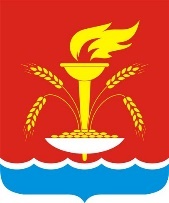 